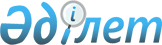 О проекте Указа Президента Республики Казахстан "О реорганизации Консульства Республики Казахстан в городе Джидде (Королевство Саудовская Аравия)"Постановление Правительства Республики Казахстан от 29 июля 2019 года № 542
      Правительство Республики Казахстан ПОСТАНОВЛЯЕТ:
      внести на рассмотрение Президента Республики Казахстан проект Указа Президента Республики Казахстан "О реорганизации Консульства Республики Казахстан в городе Джидде (Королевство Саудовская Аравия)". О реорганизации Консульства Республики Казахстан в городе Джидде (Королевство Саудовская Аравия)
      ПОСТАНОВЛЯЮ:
      1. Реорганизовать Консульство Республики Казахстан в городе Джидде (Королевство Саудовская Аравия) путем преобразования в Генеральное консульство Республики Казахстан в городе Джидде (Королевство Саудовская Аравия).
      2. Правительству Республики Казахстан принять необходимые меры, вытекающие из настоящего Указа.
      3. Настоящий Указ вводится в действие со дня подписания.
					© 2012. РГП на ПХВ «Институт законодательства и правовой информации Республики Казахстан» Министерства юстиции Республики Казахстан
				
      Премьер-Министр
Республики Казахстан 

А. Мамин

      Президент
Республики Казахстан 

К.Токаев
